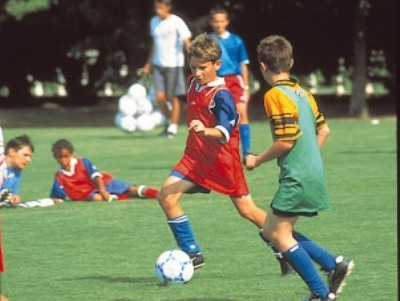 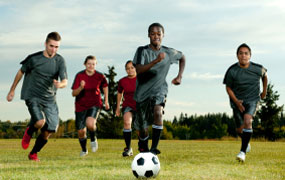 Kids playing soccer 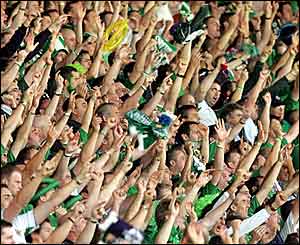 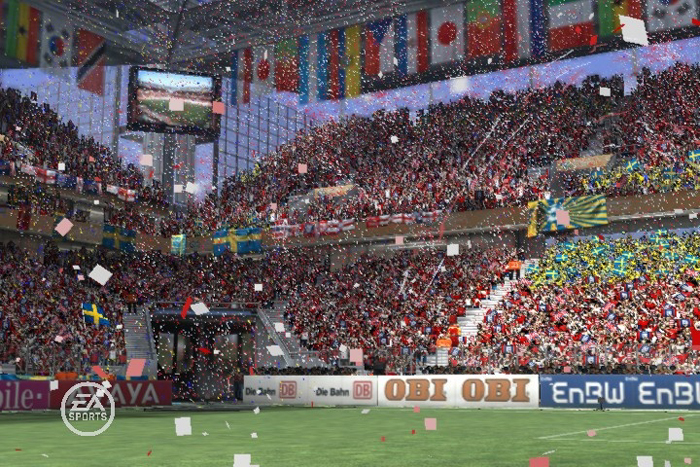 World Cup 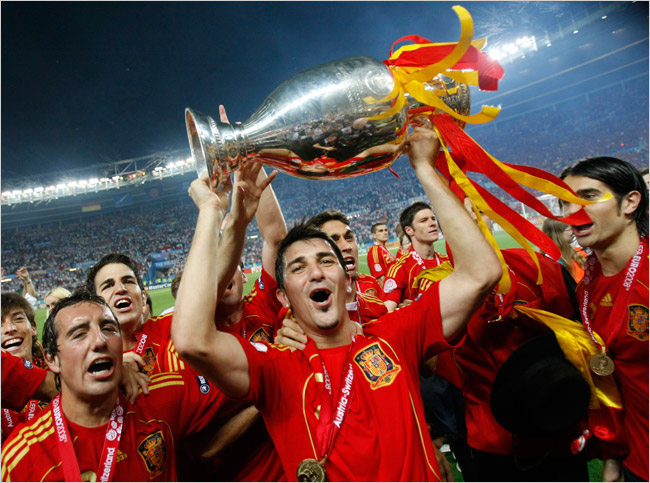 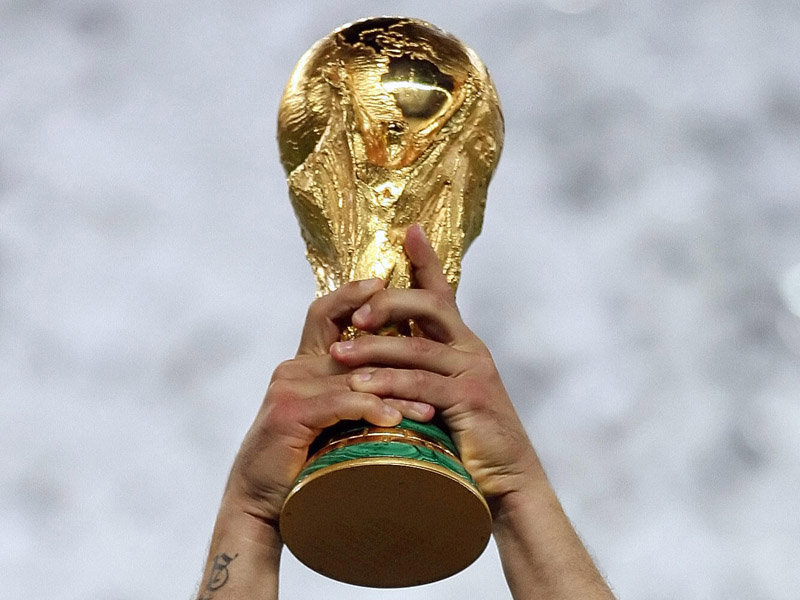 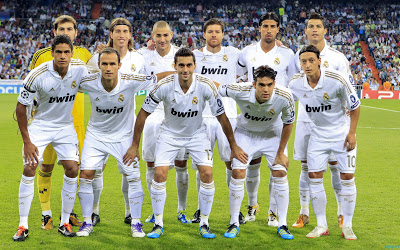 Real Madrid equipo 2012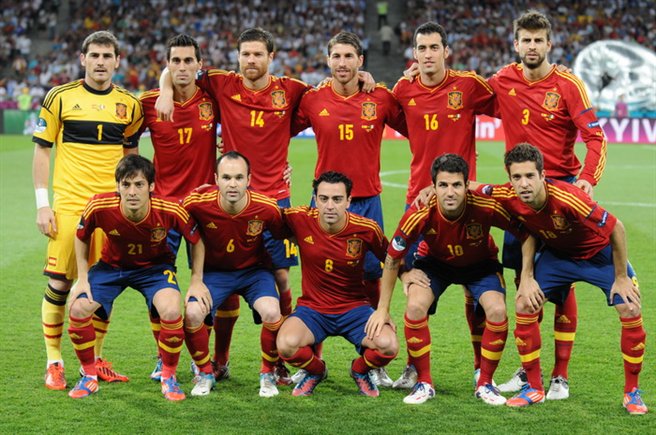 España equipo 2012